 Colegio santa María de Maipú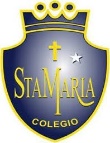 Departamento de artes, tecnología y música.Correo: musicaprimerciclo.smm@gmail.comCanal de YouTube: Departamento de Artes SMM                  Nivel: Primero Básico.    Link: https://youtu.be/qzRrhDbz8e4Guía de apreciación Nº18 MúsicaNombre_______________________________________ Curso: _______ Fecha: _______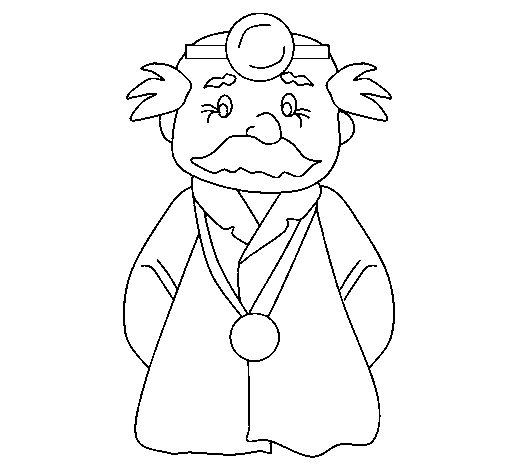 Actividad: Antes de responder, debes escuchar y observar la canción que aparece en el link anterior.¿En base a la canción escuchada, cual es el mensaje para nuestra higiene?La alimentaciónHigiene bucalHigiene de todo el cuerpo.¿En base a la canción escuchada, cual es el mensaje para nuestra higiene bucal?Lavarse los dientes sólo una vez al díaLavarse los dientes después de cada comidaNo lavarse los dientes.Actividad: Pinta sólo los elementos que se utilizan para tener una buena higiene bucal.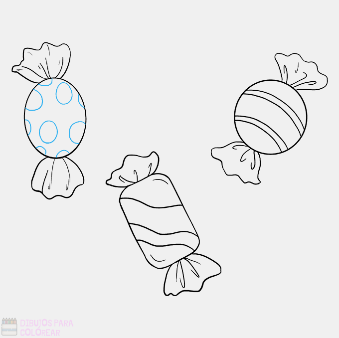 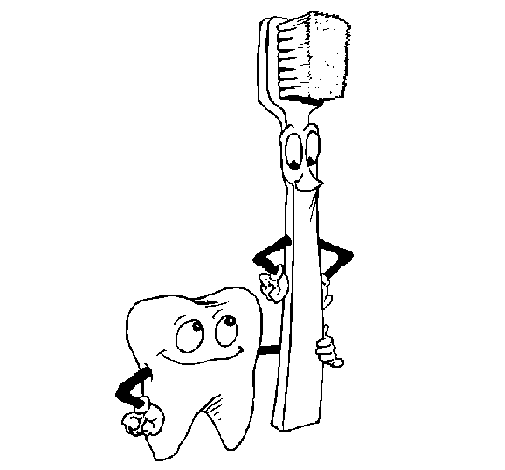 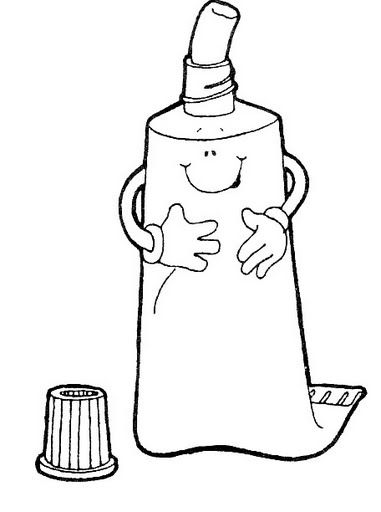 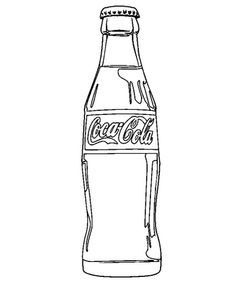 Actividad: Practica en tu metalófono la canción de la higiene.Primera parte:Do Mi Do Mi Sol Sol Do Mi Do Mi Sol SolSegunda parte:La La Sol Sol Fa Fa Mi Mi Re Re Do.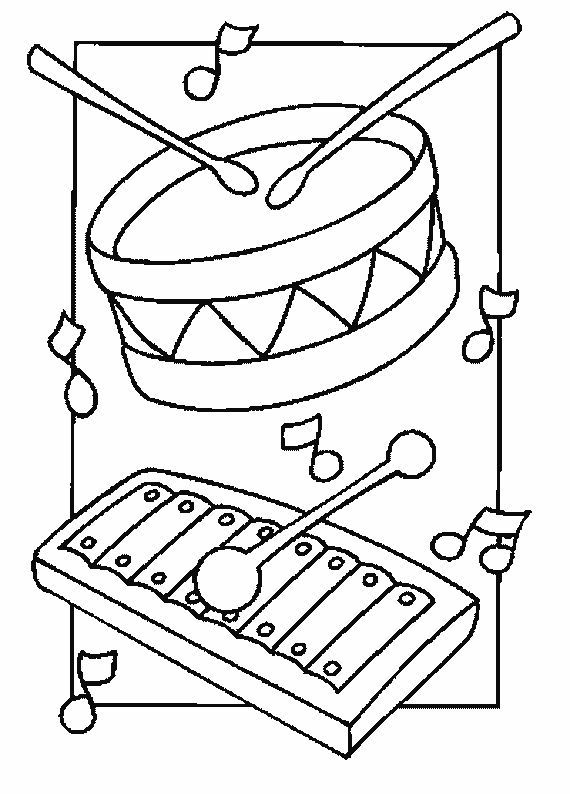 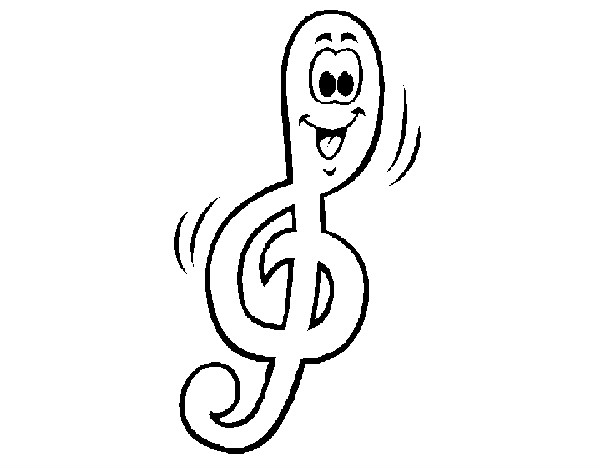 